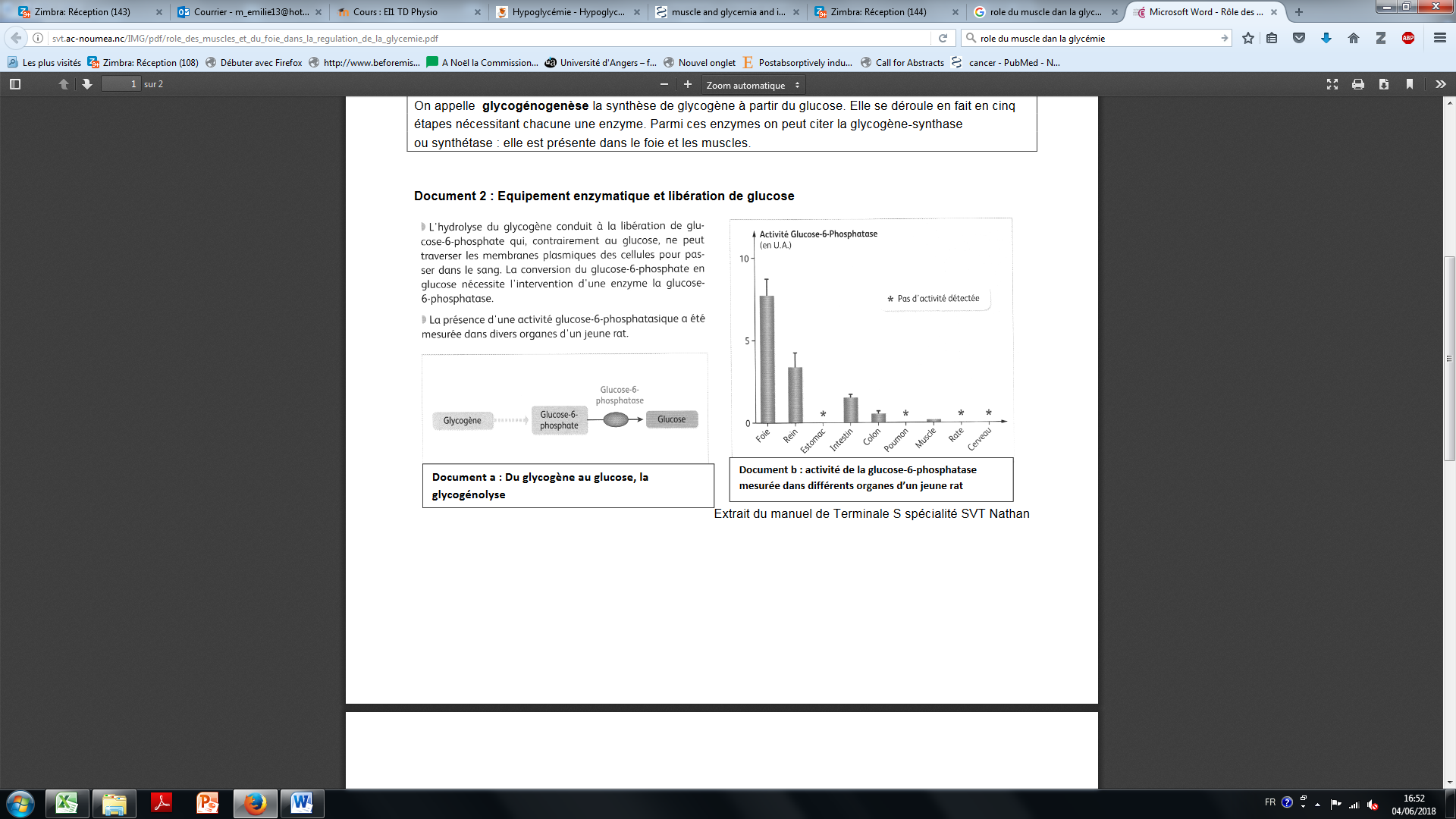 Question 1 : D’après le document à quoi sert la Glucose 6 phosphatase ? De quel type de molécule s’agit-il ?Cette molécule est une enzyme. Elle permet de transformer le glucose 6 phosphate en glucose.Question 2 : Quels sont les organes ayant l’activité glucose 6 phosphatase ?D’après le document, le foie, le rein, l’intestin, le colon et le muscle présentent une activité Glucose 6 phosphatase. On observe une différence d’activité selon les organes. Le foie ayant l’activité maximale (environ 7,5 U.A) et le muscle l’activité minimal.Question 3 : Quels sont les organes n’ayant pas l’activité de cette enzyme ?L’estomac, le poumon, la rate et le cerveau n’ont pas d’activité glucose 6 phosphatase.Question 4 : Que pouvez-vous conclure de ce document en ce qui concerne le muscle ?Les cellules musculaires peuvent transformer leur glycogène en glucose, mais elles ne peuvent pas le libérer dans le sang et il ne sert qu’à leur consommation propre.